                                                                                                        Θεσσαλονίκη: 	20.3.18	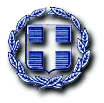 ΔΕΛΤΙΟ ΤΥΠΟΥΘέμα: «Επίσκεψη του   Περιφερειακού Διευθυντή  στο Νηπιαγωγείο Προμάχων»Την Δευτέρα 19 Μαρτίου 2018 ο Περιφερειακός Διευθυντής Α/θμιας & Β/θμιας Εκπαίδευσης Κεντρικής Μακεδονίας κ. Π. Ανανιάδης, συνοδευόμενος  από τον Προϊστάμενο Επιστημονικής & Παιδαγωγικής Καθοδήγησης Α/θμιας Εκπαίδευσης Κεντρικής Μακεδονίας κ. Ν. Ακριτίδη, τον Διοικητικό Υπάλληλο και Μηχανικό της Περιφερειακής Διεύθυνσης Εκπαίδευσης Κεντρικής Μακεδονίας κ. Π. Κωνσταντινίδη και τον Υπεύθυνο Τύπου της Περιφερειακής Διεύθυνσης Εκπαίδευσης Κεντρικής Μακεδονίας κ. Τ. Σερμέτη, επισκέφθηκαν τους Προμάχους του Νομού Πέλλας. Συγκεκριμένα πραγματοποιήθηκε επίσκεψη στο Δημοτικό Σχολείο των Προμάχων και εκεί συναντήθηκε με τον Δήμαρχο Αλμωπίας κ. Δ. Μπίνο, τον Αντιδήμαρχο κ. Γ. Τσιμτσιρίδη και τον Διευθυντή Α/θμιας Εκπαίδευσης Πέλλας κ. Ν. Τσαλικίδη, όπου συζητήθηκε εκτενώς το κτηριακό πρόβλημα που αντιμετωπίζει το Νηπιαγωγείο των Προμάχων από την παλαιότητα και την υγρασία. Από τον κ. Δ. Μπίνο ζητήθηκε η  σύμφωνη γνώμη σκοπιμότητας της Περιφερειακής Διεύθυνσης Εκπαίδευσης, όπου και εδόθη, προκειμένου να υποβληθεί φάκελος μελέτης στην Ειδική Υπηρεσία για την  κατασκευή έργου (Ανέγερση Νηπιαγωγείου Προμάχων).    Περιφερειακή  Διεύθυνση                                                                                                                                                                                                                                                                          Α/θμιας & Β/θμιας Εκπαίδευσης                                                     Κεντρικής Μακεδονίας                                                       ΕΛΛΗΝΙΚΗ ΔΗΜΟΚΡΑΤΙΑΥΠΟΥΡΓΕΙΟ ΠΟΛΙΤΙΣΜΟΥ, 
ΠΑΙΔΕΙΑΣ ΚΑΙ ΘΡΗΣΚΕΥΜΑΤΩΝ---------ΠΕΡΙΦΕΡΕΙΑΚΗ ΔΙΕΥΘΥΝΣΗΑ/ΒΑΘΜΙΑΣ & Β/ΒΑΘΜΙΑΣ ΕΚΠΑΙΔΕΥΣΗΣΚΕΝΤΡΙΚΗΣ ΜΑΚΕΔΟΝΙΑΣ---------Ταχ. Διεύθυνση:Λεωφόρος Γεωργικής Σχολής 65Πόλη, ΤΚ:	Θεσσαλονίκη, 57001Τηλέφωνο:	2310 474845 Φαξ:	2310 474328Ιστοσελίδα:http://www.kmaked.pde.sch.gre-mail:	kmakedpde@sch.gr